JOSÉ LUIS URIÓSTEGUI SALGADO, PRESIDENTE MUNICIPAL CONSTITUCIONAL DE CUERNAVACA, MORELOS, A SUS HABITANTES SABED: QUE EL AYUNTAMIENTO DE CUERNAVACA, MORELOS, EN USO DE LAS FACULTADES QUE LE CONFIEREN LOS ARTÍCULOS 115 DE LA CONSTITUCIÓN POLÍTICA DE LOS ESTADOS UNIDOS MEXICANOS; 112 Y 113 DE LA CONSTITUCIÓN POLÍTICA DEL ESTADO LIBRE Y SOBERANO DE MORELOS; 15, 24, FRACCIÓN I Y 38 FRACCIÓN XXXIII DE LA LEY ORGÁNICA MUNICIPAL DEL ESTADO DE MORELOS, Y;CONSIDERANDOQue de conformidad con lo dispuesto por el artículo 115 de la Constitución Política de los Estados Unidos Mexicanos, en relación a lo previsto por los artículos 113 de la Constitución Política del Estado Libre y Soberano de Morelos y 2 de la Ley Orgánica Municipal del Estado de Morelos, el municipio de Cuernavaca está investido de personalidad jurídica propia y por consiguiente es susceptible de derechos y obligaciones, autónomo en su régimen interior, y con libertad para administrar e integrar su hacienda, conforme a las disposiciones constitucionales organizar y regular su funcionamiento; su gobierno se ejerce por un Ayuntamiento de elección popular y está facultado para expedir la normatividad que regule su actuar y el de sus habitantes.Que de conformidad con la Ley Orgánica Municipal del Estado de Morelos en sus artículos 126, 127 y 127 ter, en su fracción III; son facultades y obligaciones del Titular de la Dependencia Municipal, proponer, formular e integrar con la participación del Coplademun, al cabildo, el Programa Operativo anual y el Programa Anual de Obras Públicas para el ejercicio fiscal 2023, para su validación y autorización. Que de acuerdo a la Ley de Obra Pública y Servicios Relacionados con la misma del Estado de Morelos, en su artículo 19 establece que las Dependencias, Secretarías o Ayuntamientos, a más tardar el 31 de marzo de cada año, pondrán a disposición de los interesados, por escrito, sus programas anuales de obra pública y servicios relacionados con las mismas, salvo que medie causa debidamente justificada para no hacerlo en dicho plazo. El documento que contenga los programas será de carácter informativo; no implicará compromiso alguno de contratación y podrá ser adicionado, modificado, suspendido o cancelado, sin responsabilidad alguna para las Dependencias, Secretarías o Ayuntamientos de que se trate. Para efectos informativos, la Secretaría Integrará y difundirá los programas anuales de obras públicas y servicios relacionados con las mismas. Para lo cual podrá requerir a las dependencias que integran el ayuntamiento la información que sea necesaria respecto de las modificaciones a dichos programas y los pondrá a disposición de los interesados.Por lo anteriormente expuesto, los integrantes del Ayuntamiento han tenido a bien en expedir el siguiente:ACUERDOSE/AC-312/31-III-2023QUE AUTORIZA EL INFORME DE CONCLUSIÓN DEL PROGRAMA ANUAL DE OBRA PÚBLICA DEL EJERCICIO FISCAL 2022 DEL MUNICIPIO DE CUERNAVACA, MORELOS.ARTÍCULO PRIMERO. - Se aprueba el informe de 72 obras ejecutadas con recursos del ejercicio fiscal 2022 contenidas en el Programa Anual de Obras Públicas quedando en los siguientes términos: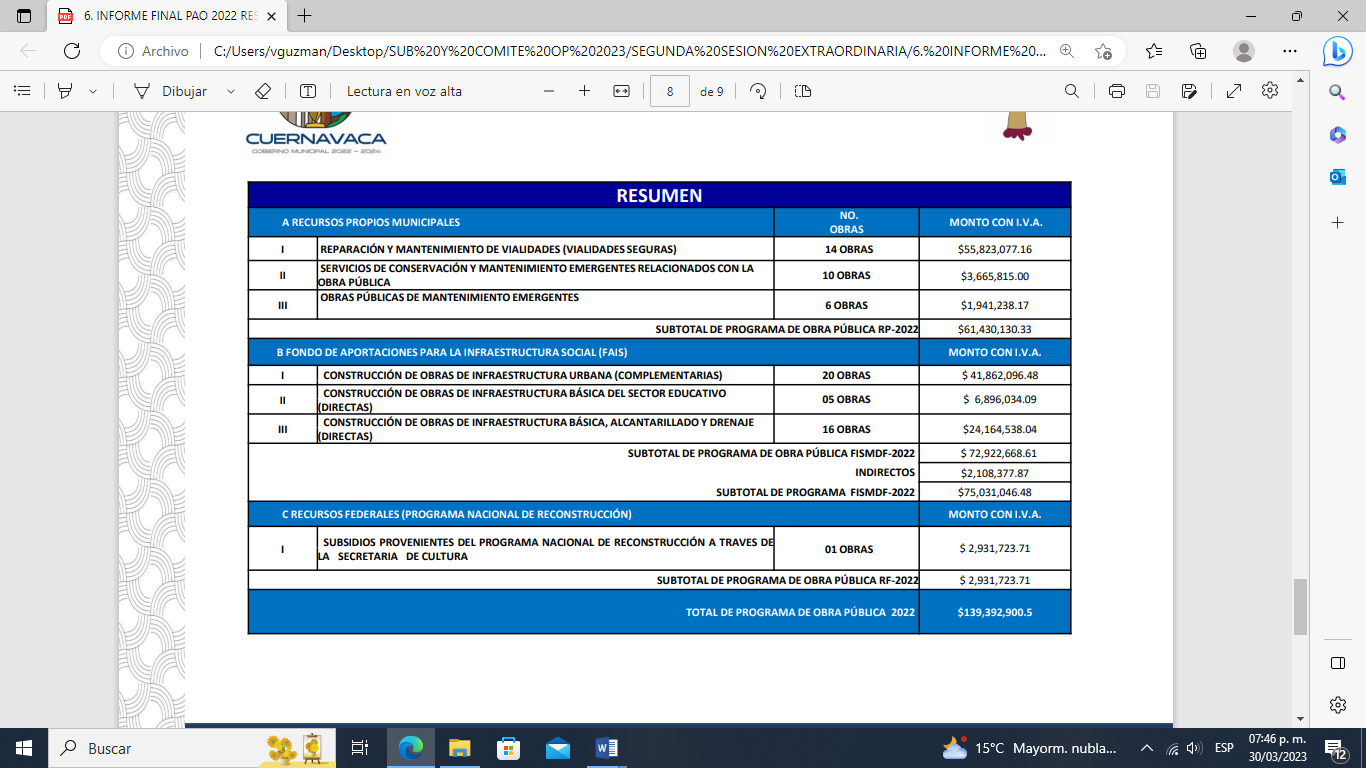 ARTÍCULO SEGUNDO. – Se instruye a la Secretaría del Ayuntamiento remita el presente acuerdo a la Secretaría de Desarrollo Urbano y Obras Públicas, a la Contraloría Municipal y a las demás Unidades Administrativas involucradas a efecto de dar cumplimiento al mismo.TRANSITORIOSPRIMERO. - El presente Acuerdo entrará en vigor en la fecha de su aprobación por el Cabildo del Ayuntamiento de Cuernavaca.SEGUNDO. - Publíquese en el Periódico Oficial "Tierra y Libertad"; Órgano de difusión del Gobierno del Estado de Morelos, en la Gaceta Municipal y para los efectos de su difusión.Dado en la Plazuela del Salto de San Antón, ubicada en Avenida del Salto sin número, Poblado de San Antón, Cuernavaca, Morelos, a los treinta y un días del mes de marzo del año dos mil veintitrés.ATENTAMENTEEL PRESIDENTE MUNICIPAL DE CUERNAVACAJOSÉ LUIS URIOSTEGUI SALGADO.SÍNDICA MUNICIPALCATALINA VERÓNICA ATENCO PÉREZ.VÍCTOR ADRIÁN MARTÍNEZ TERRAZAS.PAZ HERNÁNDEZ PARDO.JESÚS RAÚL FERNANDO CARILLO ALVARADO.DEBENDRENATH SALAZAR SOLORIO.PATRICIA LUCÍA TORRES ROSALES. JESÚS TLACAELEL ROSALES PUEBLA.VÍCTOR HUGO MANZO GODÍNEZ.CHRISTIAN MISHELL PÉREZ JAIMES.MARÍA WENDI SALINAS RUÍZ.MIRNA MIREYA DELGADO ROMERO.YAZMÍN LUCERO CUENCA NORIA.SECRETARIO DEL AYUNTAMIENTOCARLOS DE LA ROSA SEGURA.En consecuencia, remítase al ciudadano José Luis Urióstegui Salgado, Presidente Municipal Constitucional, para que en uso de las facultades que le confiere el artículo 41, fracción XXXVIII de la Ley Orgánica Municipal del Estado de Morelos y por conducto de la Secretaría del Ayuntamiento, mande publicar el presente Acuerdo en el Periódico Oficial “Tierra y Libertad” y en la Gaceta Municipal. ATENTAMENTEPRESIDENTE MUNICIPAL DE CUERNAVACAJOSÉ LUIS URIÓSTEGUI SALGADOSECRETARIO DEL AYUNTAMIENTOCARLOS DE LA ROSA SEGURALA PRESENTE HOJA DE FIRMAS CORRESPONDE AL ACUERDO NÚMERO SE/AC-312/31-III-2023, QUE AUTORIZA EL INFORME DE CONCLUSIÓN DEL PROGRAMA ANUAL DE OBRA PÚBLICA DEL EJERCICIO FISCAL 2022 DEL MUNICIPIO DE CUERNAVACA, MORELOS, APROBADO EN LA SESIÓN EXTRAORDINARIA DE CABILDO DE FECHA TREINTA Y UNO DE MARZO DE DOS MIL VEINTITRÉS.PROGRAMA ANUAL DE OBRA PÚBLICA PARA EL EJERCICIO  PRESUPUESTAL 2022
RELACIÓN GENERAL DE OBRAS PÚBLICAS CONTRATADAS. ( RECURSOS PROPIOS MUNICIPALES)PROGRAMA ANUAL DE OBRA PÚBLICA PARA EL EJERCICIO  PRESUPUESTAL 2022
RELACIÓN GENERAL DE OBRAS PÚBLICAS CONTRATADAS. ( RECURSOS PROPIOS MUNICIPALES)PROGRAMA ANUAL DE OBRA PÚBLICA PARA EL EJERCICIO  PRESUPUESTAL 2022
RELACIÓN GENERAL DE OBRAS PÚBLICAS CONTRATADAS. ( RECURSOS PROPIOS MUNICIPALES)PROGRAMA ANUAL DE OBRA PÚBLICA PARA EL EJERCICIO  PRESUPUESTAL 2022
RELACIÓN GENERAL DE OBRAS PÚBLICAS CONTRATADAS. ( RECURSOS PROPIOS MUNICIPALES)PROGRAMA ANUAL DE OBRA PÚBLICA PARA EL EJERCICIO  PRESUPUESTAL 2022
RELACIÓN GENERAL DE OBRAS PÚBLICAS CONTRATADAS. ( RECURSOS PROPIOS MUNICIPALES)PROGRAMA ANUAL DE OBRA PÚBLICA PARA EL EJERCICIO  PRESUPUESTAL 2022
RELACIÓN GENERAL DE OBRAS PÚBLICAS CONTRATADAS. ( RECURSOS PROPIOS MUNICIPALES)PROGRAMA ANUAL DE OBRA PÚBLICA PARA EL EJERCICIO  PRESUPUESTAL 2022
RELACIÓN GENERAL DE OBRAS PÚBLICAS CONTRATADAS. ( RECURSOS PROPIOS MUNICIPALES)PROGRAMA ANUAL DE OBRA PÚBLICA PARA EL EJERCICIO  PRESUPUESTAL 2022
RELACIÓN GENERAL DE OBRAS PÚBLICAS CONTRATADAS. ( RECURSOS PROPIOS MUNICIPALES)PROGRAMA ANUAL DE OBRA PÚBLICA PARA EL EJERCICIO  PRESUPUESTAL 2022
RELACIÓN GENERAL DE OBRAS PÚBLICAS CONTRATADAS. ( RECURSOS PROPIOS MUNICIPALES)PROGRAMA ANUAL DE OBRA PÚBLICA PARA EL EJERCICIO  PRESUPUESTAL 2022
RELACIÓN GENERAL DE OBRAS PÚBLICAS CONTRATADAS. ( RECURSOS PROPIOS MUNICIPALES)PROGRAMA ANUAL DE OBRA PÚBLICA PARA EL EJERCICIO  PRESUPUESTAL 2022
RELACIÓN GENERAL DE OBRAS PÚBLICAS CONTRATADAS. ( RECURSOS PROPIOS MUNICIPALES)COD.PARTIDA   / OBRACOLONIADELEGACIÓNINVERSIÓN  PAOINVERSIÓN CONTRATO  O PROYECTOCONTRATISTAID CONTRATOECONOMÍACONVENIOTOTAL INVERSIÓN CONTRATOICONSTRUCCION DE OBRAS DE PAVIMENTACION CON CONCRETO
ASFALTICO  (VIALIDADES SEGURAS)1MANTENIMIENTO Y REPARACIÓN  CON PAVIMENTO ASFÁLTICO   EN  EJE  UNO,  SUB  TRAMOS   AVENIDA    RIO BALSAS,  LEANDRO  VALLE  Y  CALLE  MARIANO MATAMOROS, CUERNAVACA, MORELOS.LOMAS DE LA SELVA, PATIOS DE LA ESTACIÓN Y CENTROBENITO JUÁREZ$2,481,587.76$2,451,323.70CONSTRUCTORA ABSQUE FINES, S.A. DE C.V.PM/SM/SA/CJ/SDUyOP
/RM/AD02-12/2022$30,264.06$2,451,323.702SEÑALIZACIÓN Y BALIZAMIENTO DEL EJE UNO, SUB TRAMOS  AVENIDA  DIANA,  RIO  MAYO,  RIO  BALSAS, LEANDRO VALLE Y CALLE MARIANO MATAMOROS, CUERNAVACA, MORELOS.VISTA HERMOSA, DELICIAS,  LOMAS DE LA SELVA, PATIOS DE LA ESTACIÓN  Y CENTROBENITO JUÁREZ$916,458.00$900,923.36ARQUITECTURA E INGENIERÍA MECCRI, S.A. DE C.V.PM/SM/SA/CJ/SDUyOP
/RM/AD03-13/2022$15,534.64$900,923.363MANTENIMIENTO Y REPARACIÓN  CON PAVIMENTO ASFÁLTICO E HIDRÁULICO EN EJE DOS, SUB TRAMO AVENIDA  HUMBOLDT, CUERNAVACA, MORELOS.CENTROBENITO JUÁREZ$3,859,851.13$3,786,335.46TERRACERIAS Y CONSTRUCCIÓN AGM, S.A. DE C.V.PM/SM/SA/CJ/SDUyOP
/RM/IR05-04/2022$73,515.67$520,781.29$4,307,116.754MANTENIMIENTO Y REPARACIÓN  CON PAVIMENTO  DE CONCRETO    ASFÁLTICO    EN    EJE    DOS,    SUB    TRAMO AVENIDA PALMIRA,  CUERNAVACA, MORELOSPALMIRABENITO JUÁREZ$6,520,559.38$6,387,910.02INARINT, S.A. DE C.V.PM/SM/SA/CJ/SDUyOP
/RM/IR03-02/2022$132,649.36$6,387,910.025MANTENIMIENTO Y REPARACIÓN CON PAVIMENTO ASFÁLTICO EN  EJE TRES, SUB TRAMO PLAN DE AYALA, CUERNAVACA, MORELOS.PATIOS DE LA
ESTACIÓN, JACARANDAS Y BOSQUES  DE CHAPULTEPECMIGUEL HIDALGO$3,026,747.19$2,980,000.00DEMOLIENDO MÉXICO S.A. DE C.V.PM/SM/SA/CJ/SDUyOP
/RM/IR11A-14/2022$46,747.19$2,980,000.006MANTENIMIENTO Y REPARACIÓN  CON PAVIMENTO  DE CONCRETO ASFÁLTICO EN EJE CUATRO,  SUB TRAMO AVENIDA CHALMA,  CUERNAVACA, MORELOSLOMAS TETELA Y LOMAS DE ATZINGOPLUTARCO ELIAS CALLES$6,286,157.01$6,236,415.35DISEÑO E INGENIERIA  DE ESTUDIOS  Y PROYECTOS S.A. DE C.V.PM/SM/SA/CJ/SDUyOP
/RM/IR01-A-11/2022$49,741.66$142,287.55$6,378,702.907MANTENIMIENTO Y REPARACIÓN  CON PAVIMENTO  DE CONCRETO ASFÁLTICO EN EJE CUATRO, SUB TRAMOS CALZADA  ATZINGO  Y PRESIDENTE ÁVILA CAMACHO, CUERNAVACA, MORELOS.LA PRADERA Y LOMAS DE ATZINGOPLUTARCO ELIAS CALLES$5,817,628.54$5,702,746.79CONSTRUCTORA ABSQUE FINES, S.A. DE C.V.PM/SM/SA/CJ/SDUyOP
/RM/IR04-03/2022$114,881.75$5,702,746.798MANTENIMIENTO Y REPARACIÓN CON PAVIMENTO DE CONCRETO ASFÁLTICO E HIDRÁULICO EN EJE SIETE, CALLE EJIDO PRIMERA ETAPA, CUERNAVACA, MORELOS.ACAPANTZINGOLÁZARO CÁRDENAS$5,107,174.44$5,045,018.23SOCSA CONSTRUCTORA DE PAVIMENTOS PISOS Y AGREGADOS, S.A. DE C.V.PM/SM/SA/CJ/SDUy
OP/RM/IR02-01/2022$62,156.21$5,045,018.239MANTENIMIENTO Y REPARACIÓN CON PAVIMENTO DE CONCRETO ASFÁLTICO EN EJE OCHO, AVENIDA CUAUHTÉMOC, CUERNAVACA, MORELOS.AMATITLÁN, JACARANDAS Y CHAPULTEPECBENITO JUÁREZ$3,658,752.23$3,580,560.17FRIMAR TECNOLOGÍA EN CONSTRUCCIÓN, S.A. DE C.V.PM/SM/SA/CJ/SDUyOP
/RM/IR08-07/2022$78,192.06$3,580,560.1710MANTENIMIENTO Y REPARACIÓN  CON PAVIMENTO  DE CONCRETO  ASFÁLTICO  EN EJE NUEVE,  SUB TRAMO AVENIDA  ÁLVARO OBREGÓN,  CUERNAVACA, MORELOS.CENTROBENITO JUÁREZ$6,298,666.32$6,173,868.64GRUPO EFEM, S.A. DE C.V.PM/SM/SA/CJ/SDUyOP
/RM/IR07-06/2022$124,797.68$6,173,868.6411PROGRAMA DE BACHEO  Y MANTENIMIENTO DE DIVERSAS VIALIDADES DE LA DELEGACIÓN BENITO JUÁREZ DEL MUNICIPIO  DE CUERNAVACA.VARIASBENITO JUÁREZ$2,500,000.00$2,463,078.99DEMOLIENDO MEXICO,  S.A. DE C.V.PM/SM/SA/CJ/SDUyOP
/RM/AD01-08/2022$36,921.01$384,083.74$2,847,162.7312PROGRAMA DE BACHEO  Y MANTENIMIENTO DE DIVERSAS VIALIDADES DE LAS DELEGACIONES ANTONIO  BARONA, EMILIANO ZAPATA, Y PLUTARCO  ELEIAS CALLES DEL MUNICIPIO  DE CUERNAVACA.VARIASANTONIO BARONA, EMILIANO ZAPATA Y PLUTARCO ELIAS CALLES$5,000,000.00$797,826.17GREEN PATCHER  MÉXICO,  S. DE R.L. DE C.V.
TERMINACIÓN ANTICIPADAPM/SM/SA/CJ/SDUyOP
/RM/IR09-09/2022$4,202,173.83$797,826.1713PROGRAMA DE BACHEO  Y MANTENIMIENTO DE DIVERSAS VIALIDADES    DE   LAS   DELEGACIONES   VICENTE GUERRERO, MIGUEL HIDALGO,  LAZARO CARDENAS  Y MARIANO  MATAMOROS DEL MUNICIPIO  DE CUERNAVACA.VARIASVICENTE GUERRERO, MIGUEL HIDALGO, LAZARO CARDENAS Y MARIANO MATAMOROS$5,000,000.00$4,766,969.52GRUPO CONSTRUCTOR P.I.K.Z.O.,  S.A. DE C.V.PM/SM/SA/CJ/SDUyOP
/RM/IR10-10/2022$233,030.48$4,766,969.5214MANTENIMIENTO Y REPARACIÓN CON PAVIMENTO DE CONCRETO  ASFÁLTICO  E  HIDRÁULICO  EN  EJE  TRECE, SUB TRAMOS AV. PASEO DEL CONQUISTADOR Y CALLE LLAMARADA,  CUERNAVACA, MORELOS.BELLAVISTA Y LOMAS DE LA SELVAEMILIANO ZAPATA$3,526,418.00$3,502,948.18PAISAJE Y ESTRUCTURA, S.A DE C.VPM/SM/SA/CJ/SDUyOP
/RM/IR06-05/2022$23,469.82$3,502,948.18$60,000,000.00$54,775,924.58$5,224,075.42$1,047,152.58$55,823,077.16IISERVICIOS   DE   CONSERVACIÓN  Y  MANTENIMIENTO  EMERGENTES RELACIONADOS CON LA OBRA PÚBLICA15MANTENIMIENTO Y  REHABILITACIÓN MEDIANTE   BACHEO DE   PAVIMENTO  CON   CONCRETO  ASFALTICO    EN   AV. DIANA,  TRAMO  ENTRE  CALLE  ANTINEA  Y  GALATEA COLONIA DELICIAS, CUERNAVACA, MORELOS.$601,373.15$601,373.15ABSQUE FINES S.A DE C.VPM/SM/SA/CJ/SDUy
OP/RM410AD-
1001/2022$0.00$601,373.1516MANTENIMIENTO  Y  REHABILITACIÓN  DE  BALIZAMIENTO EN EJE DOS, SUB TRAMO AV. MORELOS, CUERNAVACA, MORELOS.$519,822.08$519,822.08ARQUITECTURA E INGENIERIA  MECCRI S.A DE C.VPM/SM/SA/CJ/SDUy
OP/RM410AD-
1101/2022$0.00$519,822.0817MANTENIMIENTO  Y  REHABILITACIÓN  DE  BALIZAMIENTO EN EJE TRES, SUB TRAMO PLAN DE AYALA, CUERNAVACA, MORELOS.$601,809.47$601,809.47ARQUITECTURA E INGENIERIA  MECCRI S.A DE C.VPM/SM/SA/CJ/SDUy
OP/RM410AD-
1201/2022$0.00$601,809.4718REPARACIÓN DE GUARNICIONES Y BANQUETAS: CALLE FRANCISCO LEYVA  ESQUINA  CON  FRAY  BARTOLOMÉ DE LAS CASAS, COL. CENTRO;  CUERNAVACA.$228,308.80$228,308.80DISEÑO E INGENIERIA  DE ESTUDIOS Y PROYECTOS S.A. DE C.V.PM/SM/SA/CJ/SDUy
OP/RM410AD-
1003/2022$0.00$228,308.8019SUSTITUCIÓN DE GUARNICIONES Y BANQUETAS  EN MAL ESTADO   EN   LA   COLONIA   CENTRO   DE   CUERNAVACA, CALLE MOTOLINÍA TRAMO DE AV. MORELOS A NETZAHUALCÓYOTL Y TRAMO DE FRANCISCO  LEYVA A HUMBOLDT$100,640.43$100,640.43DISEÑO E INGENIERIA  DE ESTUDIOS Y PROYECTOS S.A. DE C.V.PM/SM/SA/CJ/SDUy
OP/RM410AD-
1003/2022$0.00$100,640.4320REPARACIÓN  DE  RED  DE  DRENAJE   SANITARIO   EN  LA CALLE AZUCENA, COLONIA VICENTE ESTRADA CAJIGAL, CUERNAVACA.$52,332.17$52,332.17DISEÑO E INGENIERIA  DE ESTUDIOS Y PROYECTOS S.A. DE C.V.PM/SM/SA/CJ/SDUy
OP/RM410AD-
1003/2022$0.00$52,332.1721TRABAJOS  DE  RECONSTRUCCIÓN DE  BANQUETAS Y TAPAS SOBRE  CANALES  DE RIEGO EN AVENIDA  PALMIRA, DEL INTERNADO  PALMIRA A GUACAMAYAS.$20,874.90$20,874.90DISEÑO E INGENIERIA  DE ESTUDIOS Y PROYECTOS S.A. DE C.V.PM/SM/SA/CJ/SDUy
OP/RM410AD-
1003/2022$0.00$20,874.9022SEÑALIZACIÓN  Y   BALIZAMIENTO  EN   PUNTO   DE CONFLICTO   EN  AVENIDA   ÁLVARO   OBREGÓN,   DE CALLEJÓN   BORDA   A  CALLE   20  DE   NOVIEMBRE,   COL. CENTRO, DEL MUNICIPIO  DE CUERNAVACA.$115,014.00$115,014.00DISEÑO E INGENIERIA  DE ESTUDIOS Y PROYECTOS S.A. DE C.V.PM/SM/SA/CJ/SDUy
OP/RM410AD-
1003/2022$0.00$115,014.0023PROGRAMA    DE   BACHEO   Y   MANTENIMIENTO   EN   LAS CALLES: AMATES, PETRICHOLI, LAS PALMAS NORTE, TABACHIN,   SALVADOR   MONTIEL,   LEONA   VICARIO, MELCHOR OCAMPO, DIANA, CALZADA DE LOS REYES, COMPOSITORES, SAN JERONIMO,  PASEO DEL CONQUISTADOR, NUEVA SUECIA, SAN SALVADOR, AV. MEXICO, PEDRO DE ALVARADO, DEL MUNICIPIO  DE CUERNAVACA.$710,646.00$710,646.00SECYM CONSTRUCCION S.A. DE C.V.PM/SM/SA/CJ/SDUy
OP/RM410AD-
1002/2022$0.00$710,646.0024PROGRAMA DE  BACHEO  Y MANTENIMIENTO EN  LAS CALLES: CAMINO A OCOTEPEC, ROSAL, NARANJOS, VOLCANES,  CALLE  VIEJA,  RIO  AMARILLO,   RIO USUMACINTA, CUAUHTEMOC, ZAPOTE,  FRANCISCO VILLA, DEL MUNICIPIO  DE CUERNAVACA.$714,994.00$714,994.00SECYM CONSTRUCCION S.A. DE C.V.PM/SM/SA/CJ/SDUy
OP/RM410AD-
1102/2022$0.00$714,994.00$3,665,815.00$3,665,815.00$0.00$0.00$3,665,815.00IIIOBRAS PÚBLICAS DE MANTENIMIENTO EMERGENTES25DEMOLICIÓN    Y   CONSTRUCCIÓN   DE   BARDA    DEL   DIF MUNICIPAL  DE CUERNAVACA$255,784.28$255,784.28INTEGRIDAD DE INFRAESTRUCTURA DEL PACIFICO S. A. DE C. V.PM/SM/SA/CJ/SDUyOP
/RM501-502AD-
1201/2022$0.00$255,784.2826REHABILITACIÓN DE MUROS  DE CONSULTORIOS DEL DIF MUNICIPAL, CUERNAVACA, MORELOS$249,479.98$249,479.98INTEGRIDAD DE INFRAESTRUCTURA DEL PACIFICO S. A. DE C. V.PM/SM/SA/CJ/SDUyOP
/RM501-502AD-
1201/2022$0.00$249,479.9827RECONSTRUCCIÓN DE PUENTE  VEHICULAR  EN LA CALLE JUAN ÁLVAREZ CRUCE CON CALLE FELIPE ÁNGELES, COL. EL EMPLEADO,  CUERNAVACA, MORELOS.$479,833.01$479,833.01LABRA ARQUITECTURA S.A. DE C.V.PM/SM/SA/CJ/SDUyOP
/RM503-506AD-
1202/2022$0.00$479,833.0128CONSTRUCCIÓN DE  BASE  DE  CONCRETO  Y  OBRA  CIVIL PARA LA ESCULTURA:  CARRO DEL SOL, EN GLORIETA  AV. PODER LEGISLATIVO  Y RÍO BALSAS, DEL MUNICIPIO DE CUERNAVACA.$380,248.00$380,248.00LABRA ARQUITECTURAS. A. DE C.V.PM/SM/SA/CJ/SDUyOP
/RM503-506AD-
1202/2022$0.00$380,248.0029DEMOLICIÓN Y  CONSTRUCCIÓN DE  BARDA  EN COLINDANCIA NORTE, PARQUE  ECOLÓGICO CULTURAL TLALTENANGO, CUERNAVACA, MORELOS.$400,682.46$400,682.46INDARK EDIFICACIONES ARQUITECTURA S.A.DE C.V.PM/SM/SA/CJ/SDUyOP
/RM504-505AD-
1203/2022$0.00$400,682.4630RESTITUCIÓN DE LÍNEA DE DRENAJE  PRINCIPAL  Y REGISTROS DE BAÑOS,  IMPLEMENTACIÓN DE BIODIGESTOR, REGISTRO   DE  LODOS  Y  CONSTRUCCIÓN DE  CAMPO   DE  OXIDACIÓN  PARA  EL  INSTITUTO   DE  LA MUJER, PARQUE ECOLÓGICO CULTURAL TLALTENANGO, CUERNAVACA, MORELOS.$175,210.44$175,210.44INDARK EDIFICACIONES ARQUITECTURA S.A.DE C.V.PM/SM/SA/CJ/SDUyOP
/RM504-505AD-
1203/2022$0.00$175,210.44$1,941,238.17$1,941,238.17$0.00$0.00$1,941,238.17$65,607,053.17$60,382,977.75$5,224,075.42$1,047,152.58$61,430,130.33PROGRAMA ANUAL DE OBRA PÚBLICA PARA EL EJERCICIO PRESUPUESTAL 2022
RELACIÓN GENERAL DE OBRAS PÚBLICAS CONTRATADAS. ( RECURSOS PROVENIENTES DEL FONDO DE APORTACIONES DE INFRAESTRUCTURA SOCIAL FAIS )PROGRAMA ANUAL DE OBRA PÚBLICA PARA EL EJERCICIO PRESUPUESTAL 2022
RELACIÓN GENERAL DE OBRAS PÚBLICAS CONTRATADAS. ( RECURSOS PROVENIENTES DEL FONDO DE APORTACIONES DE INFRAESTRUCTURA SOCIAL FAIS )PROGRAMA ANUAL DE OBRA PÚBLICA PARA EL EJERCICIO PRESUPUESTAL 2022
RELACIÓN GENERAL DE OBRAS PÚBLICAS CONTRATADAS. ( RECURSOS PROVENIENTES DEL FONDO DE APORTACIONES DE INFRAESTRUCTURA SOCIAL FAIS )PROGRAMA ANUAL DE OBRA PÚBLICA PARA EL EJERCICIO PRESUPUESTAL 2022
RELACIÓN GENERAL DE OBRAS PÚBLICAS CONTRATADAS. ( RECURSOS PROVENIENTES DEL FONDO DE APORTACIONES DE INFRAESTRUCTURA SOCIAL FAIS )PROGRAMA ANUAL DE OBRA PÚBLICA PARA EL EJERCICIO PRESUPUESTAL 2022
RELACIÓN GENERAL DE OBRAS PÚBLICAS CONTRATADAS. ( RECURSOS PROVENIENTES DEL FONDO DE APORTACIONES DE INFRAESTRUCTURA SOCIAL FAIS )PROGRAMA ANUAL DE OBRA PÚBLICA PARA EL EJERCICIO PRESUPUESTAL 2022
RELACIÓN GENERAL DE OBRAS PÚBLICAS CONTRATADAS. ( RECURSOS PROVENIENTES DEL FONDO DE APORTACIONES DE INFRAESTRUCTURA SOCIAL FAIS )PROGRAMA ANUAL DE OBRA PÚBLICA PARA EL EJERCICIO PRESUPUESTAL 2022
RELACIÓN GENERAL DE OBRAS PÚBLICAS CONTRATADAS. ( RECURSOS PROVENIENTES DEL FONDO DE APORTACIONES DE INFRAESTRUCTURA SOCIAL FAIS )PROGRAMA ANUAL DE OBRA PÚBLICA PARA EL EJERCICIO PRESUPUESTAL 2022
RELACIÓN GENERAL DE OBRAS PÚBLICAS CONTRATADAS. ( RECURSOS PROVENIENTES DEL FONDO DE APORTACIONES DE INFRAESTRUCTURA SOCIAL FAIS )PROGRAMA ANUAL DE OBRA PÚBLICA PARA EL EJERCICIO PRESUPUESTAL 2022
RELACIÓN GENERAL DE OBRAS PÚBLICAS CONTRATADAS. ( RECURSOS PROVENIENTES DEL FONDO DE APORTACIONES DE INFRAESTRUCTURA SOCIAL FAIS )PROGRAMA ANUAL DE OBRA PÚBLICA PARA EL EJERCICIO PRESUPUESTAL 2022
RELACIÓN GENERAL DE OBRAS PÚBLICAS CONTRATADAS. ( RECURSOS PROVENIENTES DEL FONDO DE APORTACIONES DE INFRAESTRUCTURA SOCIAL FAIS )PROGRAMA ANUAL DE OBRA PÚBLICA PARA EL EJERCICIO PRESUPUESTAL 2022
RELACIÓN GENERAL DE OBRAS PÚBLICAS CONTRATADAS. ( RECURSOS PROVENIENTES DEL FONDO DE APORTACIONES DE INFRAESTRUCTURA SOCIAL FAIS )COD.PARTIDA   / OBRACOLONIADELEGACIÓNINVERSIÓN  PAOINVERSIÓN CONTRATO  O PROYECTOCONTRATISTAID CONTRATOECONOMÍACONVENIOTOTAL INVERSIÓN CONTRATOICONSTRUCCIÓN   DE   OBRAS   DE   INFRAESTRUCTURA
URBANA (COMPLEMENTARIAS)  (FAIS (FISMDF))CONSTRUCCIÓN   DE   OBRAS   DE   INFRAESTRUCTURA
URBANA (COMPLEMENTARIAS)  (FAIS (FISMDF))CONSTRUCCIÓN   DE   OBRAS   DE   INFRAESTRUCTURA
URBANA (COMPLEMENTARIAS)  (FAIS (FISMDF))CONSTRUCCIÓN   DE   OBRAS   DE   INFRAESTRUCTURA
URBANA (COMPLEMENTARIAS)  (FAIS (FISMDF))1CONSTRUCCIÓN     DE     PAVIMENTO     ASFÁLTICO     EN CUERNAVACA  DE  LA  LOCALIDAD  LOMAS  DE  CORTES (EL VELADERO) DE LAS AVENIDAS CAMINO ANTIGÜO A AHUATEPEC    (SAN    SALVADOR),    MÉXICO    Y   NUEVA SUECIA.AMPLIACIÓN ORIENTEANTONIO BARONA$4,967,173.52$4,912,997.21PAISAJE Y ESTRUCTURA S.A. DE C.V.PM/SM/SA/CJ/SDUyO P/FISMDF434- IR01A22/2022$54,176.31$ 4,912,997.212CONSTRUCCIÓN     DE     PAVIMENTO     ASFÁLTICO     EN CUERNAVACA   DE   LA   LOCALIDAD   LAGUNILLA   DEL SALTO   DE   LA   AVENIDA   MARIANO   MATAMOROS   Y
MARGARITA MAZA DE JUÁREZ.LAGUNILLA DEL SALTOMARIANO MATAMOROS$5,916,461.71$4,788,000.00GRUPO CONSTRUCTOR OSVAN
S.A DE C.V.PM/SM/SA/CJ/SDUyO P/FISMDF435- IR02A23/2022$1,128,461.71$4,788,000.003CONSTRUCCIÓN     DE     PAVIMENTO     ASFÁLTICO     EN CUERNAVACA   DE   LA   LOCALIDAD   LAGUNILLA   DEL SALTO DE LA AVENIDA MARIANO MATAMOROS Y 30 DE
ABRILLAGUNILLA DEL SALTO Y NUEVA SANTAMARIAMARIANO MATAMOROS$4,049,903.04$3,722,781.14GRUPO CONSTRUCTOR OSVAN,
S.A. DE C.V.PM/SM/SA/CJ/SDUyO P/FISMDF436- IR0315/2022$327,121.90$3,722,781.144CONSTRUCCIÓN     DE     PAVIMENTO     ASFÁLTICO     EN CUERNAVACA  DE  LA  LOCALIDAD  ALTA  VISTA  DE  LA AVENIDA OTILIO MONTAÑO (CIRCUNVALACIÓN)ALTA VISTAPLUTARCO ELÍAS CALLES$4,654,504.32$4,605,743.66INTEGRIDAD DE INFRAESTRUCTURA DEL PACIFICO S.A. DE C.V.PM/SM/SA/CJ/SDUyO P/FISMDF437- IR04A24/2022$48,760.66$ 888,183.68$5,493,927.345CONSTRUCCIÓN    DE    PAVIMENTO    HIDRÁULICO    EN CUERNAVACA    DE    LA    LOCALIDAD    SANTA    MARIA AHUACATITLÁN   EN   LA   CALLE   NARCISO   MENDOZA
PRIMERA ETAPA.SANTA MARIA AHUACATITLÁNEMILIANO ZAPATA$2,119,119.50$2,108,112.59INARINT, S.A. DE C.V.PM/SM/SA/CJ/SDUyO P/FISMDF462- AD2542/2022$11,006.91$ 2,108,112.596CONSTRUCCIÓN    DE    PAVIMENTO    HIDRÁULICO    EN CUERNAVACA   DE   LA   LOCALIDAD   ALARCÓN   EN   LA
CALLE ALARCÓNALARCÓNEMILIANO ZAPATA$782,000.00$776,468.67GRUPO CEPSAI, S.A. DE C.V.PM/SM/SA/CJ/SDUyO P/FISMDF448-
AD0520/2022$5,531.33$776,468.677CONSTRUCCIÓN     DE     PAVIMENTO     ASFÁLTICO     EN CUERNAVACA   DE   LA   LOCALIDAD   DE   AMPLIACIÓNLAGUNILLAS DE LA CALLE DE LAS AMERICASAMPLIACIÓN LAGUNILLASMARIANO MATAMOROS$1,403,520.00$1,380,796.91CONSORCIO EN INGENIERÍA Y ARQUITECTURA FOVO, S.A DEC.V.PM/SM/SA/CJ/SDUyO P/FISMDF449-AD0721/2022$22,723.09$ 1,380,796.918CONSTRUCCIÓN    DE    PAVIMENTO    HIDRÁULICO    EN CUERNAVACA  DE  LA  LOCALIDAD  LÁZARO  CÁRDENAS
EN LA PRIVADA MENESES.LÁZARO CÁRDENASLÁZARO CÁRDENAS$2,199,898.40$2,189,399.74GRUPO CONSTRUCTOR ACETA,
S.A. DE C.V.PM/SM/SA/CJ/SDUyO
P/FISMDF459- AD1430/2022$10,498.66$ 2,189,399.749REVESTIMIENTO     DE     PAVIMENTO     ASFÁLTICO     EN CUERNAVACA  DE  LA  LOCALIDAD  TETELA  DEL  MONTE
EN LA CALLE POPOTLATETELA DEL MONTEEMILIANO ZAPATA$1,610,000.00$1,527,500.90MARIO EVERARDO NAJERA ALVAREZPM/SM/SA/CJ/SDUyO P/FISMDF441-
AD0116/2022$82,499.10$ 366,600.22$1,894,101.1210REVESTIMIENTO     DE     PAVIMENTO     ASFÁLTICO     EN CUERNAVACA  DE  LA  LOCALIDAD  TETELA  DEL  MONTE
EN LA CALLE DE LA CRUZTETELA DEL MONTEEMILIANO ZAPATA$2,254,000.00$2,249,716.10INTECZA CONSTRUCCIONES, S.A. DE C.V.PM/SM/SA/CJ/SDUyO P/FISMDF442-
AD0219/2022$4,283.90$2,249,716.1011CONSTRUCCIÓN    DE    PAVIMENTO    HIDRÁULICO    EN CUERNAVACA,  LOCALIDAD  CHAMILPA,  CALLE  MIGUEL
HIDALGO.CHAMILPAEMILIANO ZAPATA$2,737,292.76$2,726,357.40SECYM CONSTRUCCIÓN, S.A. DE C.V.PM/SM/SA/CJ/SDUyO P/FISMDF458-
AD1531/2022$10,935.36$2,726,357.4012CONSTRUCCIÓN    DE    PAVIMENTO    HIDRÁULICO    EN CUERNAVACA    DE    LA    LOCALIDAD    BOSQUES    DE
CUERNAVACA EN LA CALLE PRIMAVERA.BOSQUES DE CUERNAVACAANTONIO BARONA$1,086,750.00$1,082,031.54MARIA LIDIA CORONEL PASTRANAPM/SM/SA/CJ/SDUyO
P/FISMDF450- AD2143/2022$4,718.46$1,082,031.5413REHABILITACIÓN    DE    ESCALINATA    DE    PAVIMENTO HIDRÁULICO    EN   CUERNAVACA   DE   LA   LOCALIDAD
AMPLIACIÓN LAGUNILLA EN LA CALLE BOLIVIAAMPLIACIÓN LAGUNILLAMARIANO MATAMOROS$164,500.00$163,900.00MARIO ALBERTO HERNANDEZ LUNAPM/SM/SA/CJ/SDUyO
P/FISMDF445A- AD0833/2022$600.00$163,900.0014REHABILITACIÓN    DE    ESCALINATA    DE    PAVIMENTO HIDRÁULICO    EN   CUERNAVACA   DE   LA   LOCALIDAD AMPLIACIÓN LAGUNILLA EN LA CALLE COSTA RICAAMPLIACIÓN LAGUNILLASMARIANO MATAMOROS$220,500.00$219,587.32MARIO ALBERTO HERNÁNDEZ LUNAPM/SM/SA/CJ/SDUyO P/FISMDF451- AD0925/2022$912.68$219,587.3215REHABILITACIÓN       DE       IMPERMEABILIZACIÓN       DETECHADO EN CUERNAVACA EN LA LOCALIDAD DE ALTA VISTA DEL MERCADO MUNICIPAL.ALTA VISTAPLUTARCO ELÍAS CALLES$201,250.00$198,711.53LABRA ARQUITECTURA S.A. DE C.V.PM/SM/SA/CJ/SDUyO P/FISMDF452-AD1026/2022$2,538.47$198,711.5316CONSTRUCCIÓN     DE     PAVIMENTO     ASFÁLTICO     EN CUERNAVACA  EN  LA  LOCALIDAD  OCOTEPEC  DE  LA
AVENIDA ALTA TENSIÓNOCOTEPECEMILIANO ZAPATA$1,424,597.96$1,423,649.47LEONEL PINEDA ORTIZPM/SM/SA/CJ/SDUyO
P/FISMDF453- AD0620/2022$948.49$1,423,649.4717CONSTRUCCIÓN     DE     PAVIMENTO     ASFÁLTICO     EN CUERNAVACA  DE  LA  LOCALIDAD  OCOTEPEC  DE  LA
CALLE PROLONGACIÓN MORELOSOCOTEPECEMILIANO ZAPATA$1,398,698.39$1,393,069.46SERGIO GÓMEZ GONZÁLEZPM/SM/SA/CJ/SDUyO P/FISMDF467-
AD2244/2022$5,628.93$1,393,069.4618CONSTRUCCIÓN     DE    PAVIMENTO    ASFÁLTICO     EN
CUERNAVACA    DE    LA    LOCALIDAD    BOSQUES    DE CUERNAVACA EN LA CALLE GAVIOTA.BOSQUES DE CUERNAVACAANTONIO BARONA$1,589,781.67$1,588,621.39MAXCO INGENIERIA Y
CONSTRUCCIÓN, S. DE R.L. DE C.VPM/SM/SA/CJ/SDUyO
P/FISMDF476- AD3252/2022$1,160.28$1,588,621.3919CONSTRUCCIÓN     DE    PAVIMENTO    ASFÁLTICO     EN CUERNAVACA    DE    LA    LOCALIDAD    FEDERACIÓN    Y BOSQUES  DE  CUERNAVACA,  DE  LA  AVENIDA  CAMINO
ANTIGUO A AHUATEPECFEDERACIÓN Y BOSQUES DE CUERNAVACAANTONIO BARONA$2,072,616.76$2,064,871.07CONSTRUCTOR ES AGUILARQS,
S.A. DE C.V.PM/SM/SA/CJ/SDUyO P/FISMDF477- AD3355/2022$7,745.69$2,064,871.0720CONSTRUCCIÓN     DE    PAVIMENTO    ASFÁLTICO     EN CUERNAVACA DE LA LOCALIDAD CLUB DE GOLF DE LA AVENIDA LAURELCLUB DE GOLFPLUTARCO ELIAS CALLES$1,500,000.00$1,484,996.48CUGAR DISEÑO Y CONSTRUCCIÓN, S.A. DE C.V.PM/SM/SA/CJ/SDUyO P/FISMDF478-
AD3454/2022$15,003.52$1,484,996.48$42,352,568.03$40,607,312.58$1,745,255.45$1,254,783.90$41,862,096.48IICONSTRUCCIÓN   DE   OBRAS   DE   INFRAESTRUCTURA BÁSICA  DEL  SECTOR  EDUCATIVO  (DIRECTAS)   (FAIS
(FISMDF))CONSTRUCCIÓN   DE   OBRAS   DE   INFRAESTRUCTURA BÁSICA  DEL  SECTOR  EDUCATIVO  (DIRECTAS)   (FAIS
(FISMDF))CONSTRUCCIÓN   DE   OBRAS   DE   INFRAESTRUCTURA BÁSICA  DEL  SECTOR  EDUCATIVO  (DIRECTAS)   (FAIS
(FISMDF))CONSTRUCCIÓN   DE   OBRAS   DE   INFRAESTRUCTURA BÁSICA  DEL  SECTOR  EDUCATIVO  (DIRECTAS)   (FAIS
(FISMDF))CONSTRUCCIÓN   DE   OBRAS   DE   INFRAESTRUCTURA BÁSICA  DEL  SECTOR  EDUCATIVO  (DIRECTAS)   (FAIS
(FISMDF))CONSTRUCCIÓN   DE   OBRAS   DE   INFRAESTRUCTURA BÁSICA  DEL  SECTOR  EDUCATIVO  (DIRECTAS)   (FAIS
(FISMDF))CONSTRUCCIÓN   DE   OBRAS   DE   INFRAESTRUCTURA BÁSICA  DEL  SECTOR  EDUCATIVO  (DIRECTAS)   (FAIS
(FISMDF))CONSTRUCCIÓN   DE   OBRAS   DE   INFRAESTRUCTURA BÁSICA  DEL  SECTOR  EDUCATIVO  (DIRECTAS)   (FAIS
(FISMDF))21CONSTRUCCIÓN  DE  TECHUMBRE  DE  LA  CANCHA  DE USOS  MÚLTIPLES  EN  CUERNAVACA  EN  LA LOCALIDAD DE   ANTONIO   BARONA   EN   LA   ESCUELA   PRIMARIA
TIERRA Y LIBERTADANTONIO BARONAANTONIO BARONA$3,024,000.00$2,436,614.53CONSTRUCCIONES Y AGREGADOS CHANES S.A. DE C.V.PM/SM/SA/CJ/SDUyO P/FISMDF447- IR0528/2022$587,385.47$2,436,614.5322MANTENIMIENTO   Y  REHABILITACIÓN  DE  SANITARIOSDEL  KINDER  SERTOMA, EN  CUERNAVACA,  LOCALIDAD ACAPANTZINGO CALLE 5 DE FEBREROACAPANTZINGOLÁZARO CÁRDENAS$270,000.00$260,934.02MEJA S.A. DE C.V.PM/SM/SA/CJ/SDUyO P/FISMDF454-AD1635/2022$9,065.98$260,934.0223CONSTRUCCIÓN  DE  TECHUMBRE  DE  LA  CANCHA  DE USOS    MÚLTIPLES    EN    CUERNAVACA,    LOCALIDAD ACAPANTZINGO      EN      LA      ESC.       PRIM.      PROFR.
ESTANISLAO ROJAS ZUÑIGAACAPANTZINGOLÁZARO CÁRDENAS$1,200,000.00$1,189,999.00COHELO CONSULTORES Y SERVICIOS INMOBILIARIOS S.A. DE C.V.PM/SM/SA/CJ/SDUyO P/FISMDF455- AD1127/2022$10,001.00$1,189,999.0024CONSTRUCCIÓN  DE  DEPOSITO  DE  AGUA  POTABLE  (DOTACIÓN DE  AGUA  POTABLE)  EN  CUERNAVACA  EN  LA  LOCALIDAD  DE SANTA MARÍA AHUACATITLÁN EN LA ESCUELA SECUNDARIA No. 15 "HIMNO NACIONAL MEXICANO"SANTA MARIA AHUACATITLÁNEMILIANO ZAPATA$760,000.00$750,953.56MEJA S.A. DE C.V.PM/SM/SA/CJ/SDUyO P/FISMDF460- AD1734/2022$9,046.44$750,953.5625CONSTRUCCIÓN      DE      BARDA      PERIMETRAL      EN CUERNAVACA,    LOCALIDAD    DE    ACAPANTZINGO    EN ESCUELA SECUNDARIA No. 10 "MIGUEL SALINAS"ACAPANTZINGOLÁZARO CÁRDENAS$2,391,846.40$2,257,532.98CONSTRUCCIÓN CAPACITACIÓN PROYECTOS Y VIVIENDA, S.A. DE
C.V.PM/SM/SA/CJ/SDUyO P/FISMDF456-
AD1236/2022$134,313.42$2,257,532.98$7,645,846.40$6,896,034.09$749,812.31$0.00$6,896,034.09IIICONSTRUCCIÓN   DE   OBRAS   DE   INFRAESTRUCTURABÁSICA,   ALCANTARILLADO   Y   DRENAJE   (DIRECTAS) (FAIS (FISMDF))CONSTRUCCIÓN   DE   OBRAS   DE   INFRAESTRUCTURABÁSICA,   ALCANTARILLADO   Y   DRENAJE   (DIRECTAS) (FAIS (FISMDF))CONSTRUCCIÓN   DE   OBRAS   DE   INFRAESTRUCTURABÁSICA,   ALCANTARILLADO   Y   DRENAJE   (DIRECTAS) (FAIS (FISMDF))CONSTRUCCIÓN   DE   OBRAS   DE   INFRAESTRUCTURABÁSICA,   ALCANTARILLADO   Y   DRENAJE   (DIRECTAS) (FAIS (FISMDF))CONSTRUCCIÓN   DE   OBRAS   DE   INFRAESTRUCTURABÁSICA,   ALCANTARILLADO   Y   DRENAJE   (DIRECTAS) (FAIS (FISMDF))26CONSTRUCCIÓN  DE  RED  DE  DRENAJE  SANITÁRIO  EN CUERNAVACA DE LA LOCALIDAD LOMAS DE AHUATLÁN
CALLE CAZAHUATELOMAS DE AHUATLÁNEMILIANO ZAPATA$1,013,349.61$1,009,914.51CONSTRUCCIONES RANADI, S.A. DE C.V.PM/SM/SA/CJ/SDUyO P/FISMDF468-
AD2341/2022$3,435.10$1,009,914.5127CONSTRUCCIÓN  DE  RED  DE  DRENAJE  SANITÁRIO  EN CUERNAVACA,  LOCALIDAD  CHAMILPA  CALLE  IGNACIO
ALLENDECHAMILPAEMILIANO ZAPATA$817,700.00$816,525.00URDEMOR, S.A. DE C.V.PM/SM/SA/CJ/SDUyO P/FISMDF466-
AD1838/2022$1,175.00$816,525.0028CONSTRUCCIÓN  DE  RED  DE  DRENAJE  SANITÁRIO  EN CUERNAVACA,  LOCALIDAD  ACAPANTZINGO  EN  CALLE NARCISO  MENDOZA  TRAMO  ENTRE  PROLONGACIÓN DÍAZ ORDAZ Y CALLE 5 DE FEBREROACAPANTZINGOLÁZARO CÁRDENAS$610,500.00$604,700.27COMDIFIER S. DE R.L. DE C.V.PM/SM/SA/CJ/SDUyO P/FISMDF457- AD1332/2022$5,799.73$604,700.2729CONSTRUCCIÓN  DE  RED  DE  DRENAJE  SANITARIO  EN CUERNAVACA,  LOCALIDAD  LOMAS  DEL  TZOMPANTLE
EN CALLE GUAYABOS AGRIOS.LOMAS DEL TZOMPANTLEEMILIANO ZAPATA$1,586,973.39$1,571,084.81GRUPO CONSTRUCTOR ACETA,
S.A. DE C.V.PM/SM/SA/CJ/SDUyO P/FISMDF469-
AD2445/2022$15,888.58$1,571,084.8130CONSTRUCCIÓN      DEL      COLECTOR      DE      AGUAS PLUVIALES      Y      OBRAS      COMPLEMENTARIAS      EN CUERNAVACA MORELOS DE LA LOCALIDAD PATIOS DE LA  ESTACIÓN   EN   CALLE   PROLONGACIÓN   LEANDRO VALLE  Y   AVENIDA  VÍA  DEL  FERROCARRIL  (PRIMERA
ETAPA).PATIOS DE LA ESTACIÓNBENITO JUÁREZ$4,798,466.17$4,698,376.61ARTECO ARQUITECTURA Y CONSTRUCCIÓN, S. DE R.L. DE C.V.PM/SM/SA/CJ/SDUyO P/FISMDF463- IR0639/2022$100,089.56$4,698,376.6131CONSTRUCCIÓN  DE  RED  DE  DRENAJE  SANITÁRIO  EN
CUERNAVACA,  LOCALIDAD  CHAMILPA  CALLE  NARCISO MENDOZACHAMILPAEMILIANO ZAPATA$492,864.00$473,929.97GRUPO CONSTRUCTOR ACETA,
S.A. DE C.V.PM/SM/SA/CJ/SDUyO P/FISMDF474-
AD2647/2022$18,934.03$473,929.9732REHABILITACIÓN DE RED DE AGUA POTABLE EN CALLE ALICIA, COL. DELICIAS.DELICIASANTONIO BARONA ROJAS$2,195,210.55$2,193,477.74INTECZA CONSTRUCCIONES, S.A. DE C.V.PM/SM/SA/CJ/SDUyO P/FISMDF475-
AD2748/2022$1,732.81$2,193,477.7433REHABILITACIÓN     DE     TANQUE     MADERO,     CALLEFRANCISCO  I.  MADERO,  COL.  MIRAVAL,  CUERNAVACA, MORELOS.MIRAVALBENITO JUÁREZ$2,117,973.34$2,114,123.22CAREMICAR EDIFICACIONES,S.A. DE C.V.PM/SM/SA/CJ/SDUyO P/FISMDF471-AD28A51/2022$3,850.12$2,114,123.2234REHABILITACION  DE  RED  DE  AGUA  POTABLE  CALLE LOMAS   DE   CORTES,   BOSQUES   DE   CUERNAVACA, DELEGACIÓN      ANTONIO      BARONA,     CUERNAVACA,
MORELOS.BOSQUES DE CUERNAVACAANTONIO BARONA ROJAS$2,443,052.02$2,439,740.83CUSA INGENIEROS CIVILES, S.A. DE C.V.PM/SM/SA/CJ/SDUyO P/FISMDF464- AD1937/2022$3,311.19$2,439,740.8335REHABILITACIÓN  DE  RED  DE  DRENAJE  PLUVIAL  EN CUERNAVACA,   LOCALIDAD   LOMAS   DE   CORTES   EN AVENIDA TEOPANZOLCO ENTRE CALLE NUEVA ITALIA Y
CALLE NUEVA FRANCIA.LOMAS DE CORTESEMILIANO ZAPATA$1,421,664.71$1,417,502.30TERRACERIAS Y CONSTRUCCIÓN AGM, S.A. DE C.V.PM/SM/SA/CJ/SDUyO P/FISMDF465- AD2040/2022$4,162.41$1,417,502.3036REHABILITACIÓN   Y   MANTENIMIENTO   INTEGRAL   DEL
POZO CHAMILPA 3, COL. CHAMILPACHAMILPAEMILIANO ZAPATA$1,042,406.38$1,038,780.00DISEÑO E INGENIERIA DE
ESTUDIOS Y PROYECTOS S.A. DE C.V.PM/SM/SA/CJ/SDUyO
P/FISMDF472- AD29B56/2022$3,626.38$1,038,780.0037REHABILITACIÓN DE RED DE AGUA POTABLE EN CALLE
ALEGRÍA, COL. PRADOS DE CUERNAVACA.PRADOS DE CUERNAVACAEMILIANO ZAPATA$200,458.25$199,998.92DISEÑOS Y CAMINOS MEXICANOS, S.A. DE C.V.PM/SM/SA/CJ/SDUyO P/FISMDF470-
AD30A50/2022$459.33$199,998.9238REHABILITACION DE RED DE AGUA POTABLE EN CALLE FRANCISCO  LEYVA,  COLONIA  CENTRO,  DELEGACIÓN BENITO   JUÁREZ,   CUERNAVACA   MORELOS.  PRIMERA
ETAPA.CENTROBENITO JUÁREZ$2,531,817.10$2,514,635.91INGENIERÍA Y ARQUITECTURA PANGEA, S.A. DE C.V.PM/SM/SA/CJ/SDUyO P/FISMDF473- AD3146/2022$17,181.19$2,514,635.9139AMPLIACIÓN   DE   RED   DE   DRENAJE   SANITARIO   EN
CALLE   ROSAL,   ,   COL.   RANCHO   CORTÉS.   PRIMERA ETAPARANCHO CORTESEMILIANO ZAPATA$670,000.00$667,866.14ISER INFRAESTRUCTURA, S. DE
R.L. DE C.V.PM/SM/SA/CJ/SDUyO P/FISMDF479-
AD3517/2022$2,133.86$667,866.1440CONSTRUCCIÓN  DE  RED  DE  DRENAJE  SANITARIO  EN CUERNAVACA,   EN   LA   LOCALIDAD   DE   BOSQUES   DE CUERNAVACA, EN LA CALLE PROLONGACIÓN LUCEROBOSQUES DE CUERNAVACAANTONIO BARONA ROJAS$730,000.00$723,881.81GRUPO CONSTRUCTOR ACETA,S.A. DE C.V.PM/SM/SA/CJ/SDUyO P/FISMDF480- AD3618/2022$6,118.19$723,881.8141REHABILITACIÓN      DE      DRENAJE      SANITARIO      EN CUERNAVACA,   EN   LA   LOCALIDAD   COLONIA   LOTES ALEGRIA,  EN  LAS  CALLES  RAMÓN,  RODRÍGO,  FELIPE ENTRE  RODRIGO  Y  ALEGRIA,   ALEGRÍA  Y  ALFREDO  V.
BONFILCOLONIA LOTES ALEGRIAVICENTE GUERRERO$1,748,433.77$1,680,000.00CONSTRUCTORA ROALCY, S.A. DE C.V.PM/SM/SA/CJ/SDUyO P/FISMDF481- AD3753/2022$68,433.77$1,680,000.00$24,420,869.29$24,164,538.04$256,331.25$0.00$24,164,538.04$74,419,283.72$71,667,884.71$2,751,399.01$1,254,783.90$72,922,668.61ESUBSIDIOS PROVENIENTES DEL PROGRAMA NACIONAL DE RECONSTRUCCIÓN A TRAVES DE LA SECRETARIA DE CULTURASUBSIDIOS PROVENIENTES DEL PROGRAMA NACIONAL DE RECONSTRUCCIÓN A TRAVES DE LA SECRETARIA DE CULTURASUBSIDIOS PROVENIENTES DEL PROGRAMA NACIONAL DE RECONSTRUCCIÓN A TRAVES DE LA SECRETARIA DE CULTURASUBSIDIOS PROVENIENTES DEL PROGRAMA NACIONAL DE RECONSTRUCCIÓN A TRAVES DE LA SECRETARIA DE CULTURASUBSIDIOS PROVENIENTES DEL PROGRAMA NACIONAL DE RECONSTRUCCIÓN A TRAVES DE LA SECRETARIA DE CULTURASUBSIDIOS PROVENIENTES DEL PROGRAMA NACIONAL DE RECONSTRUCCIÓN A TRAVES DE LA SECRETARIA DE CULTURASUBSIDIOS PROVENIENTES DEL PROGRAMA NACIONAL DE RECONSTRUCCIÓN A TRAVES DE LA SECRETARIA DE CULTURASUBSIDIOS PROVENIENTES DEL PROGRAMA NACIONAL DE RECONSTRUCCIÓN A TRAVES DE LA SECRETARIA DE CULTURA1REHABILITACIÓN Y RESTAURACIÓN DE LOS DAÑOS OCASIONADOS POR EL SISMO DEL 19 DE SEPTIEMBRE DE 2017 EN AZOTEA, DEL MUSEO DE LA CIUDAD DE CUERNAVACA, MUNICIPIO DE CUERNAVACA, EN EL ESTADO DE MORELOS.CENTROBENITO JUÁREZ$2,943,931.09$2,931,723.71GRUPO FARLA S.A. DE C.V.PM/SM/SA/CJ/SDUyOP
/PNR461-IR0749/2022$12,207.38$2,931,723.71$2,943,931.09$2,931,723.71$12,207.38$0.00$2,931,723.71